Работа с родителями. Совместное творчество родителей и детей. Изготовление матрёшки из различных видов материалов.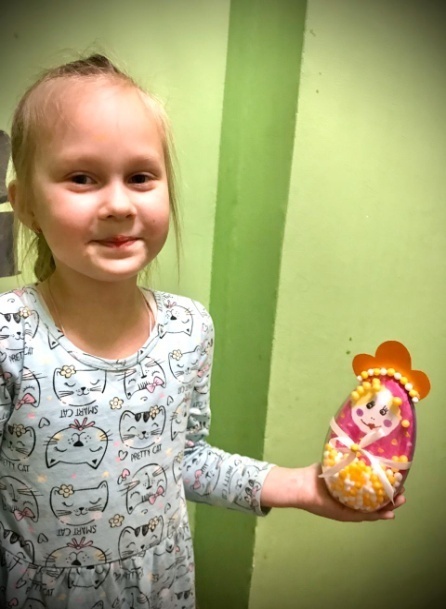 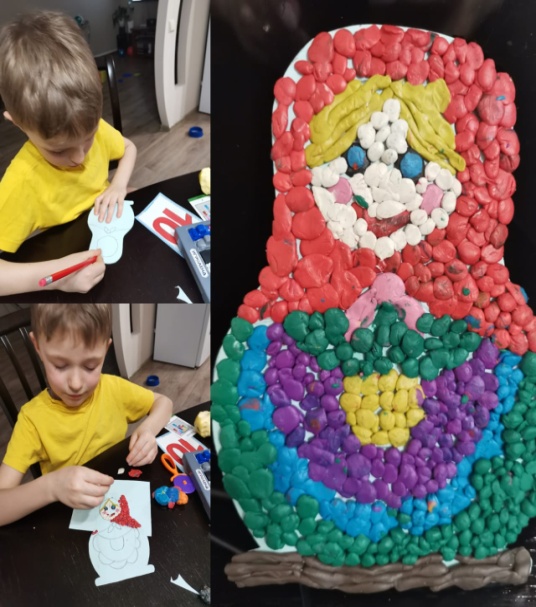 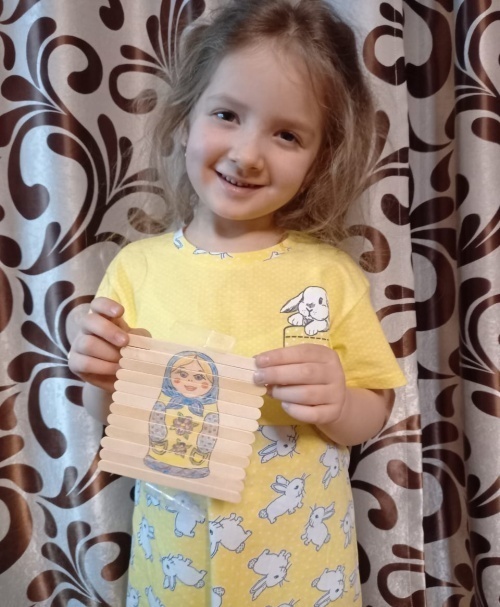 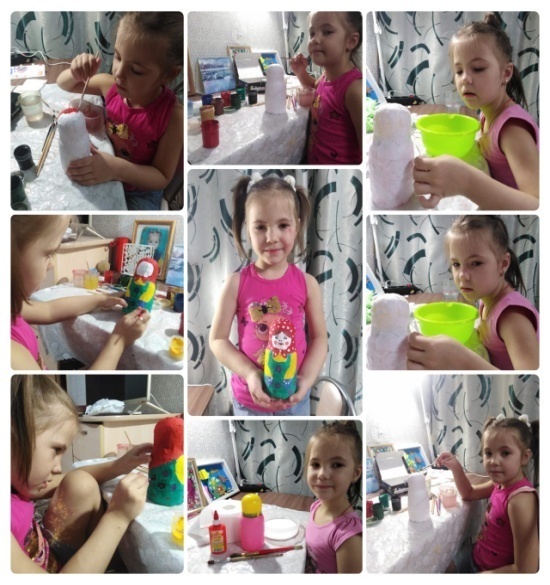 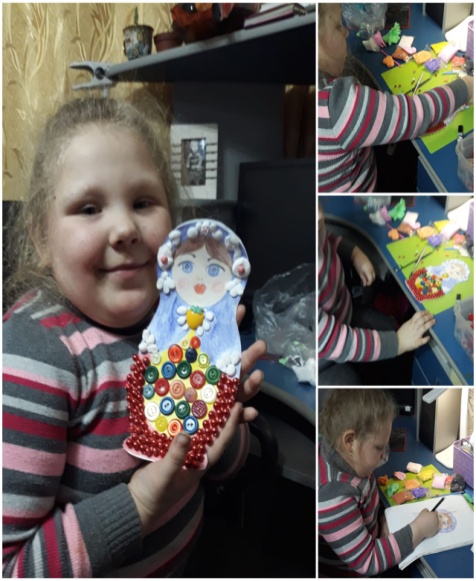 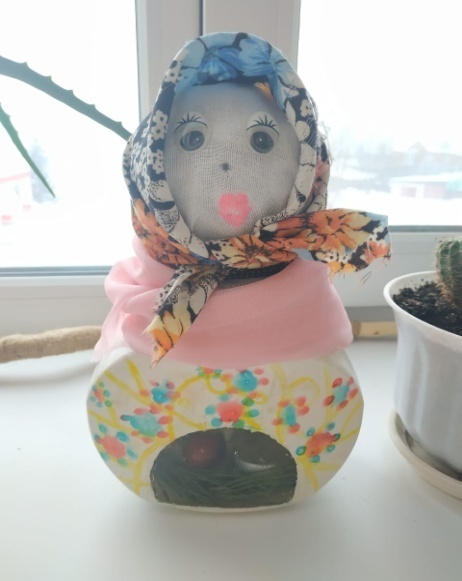 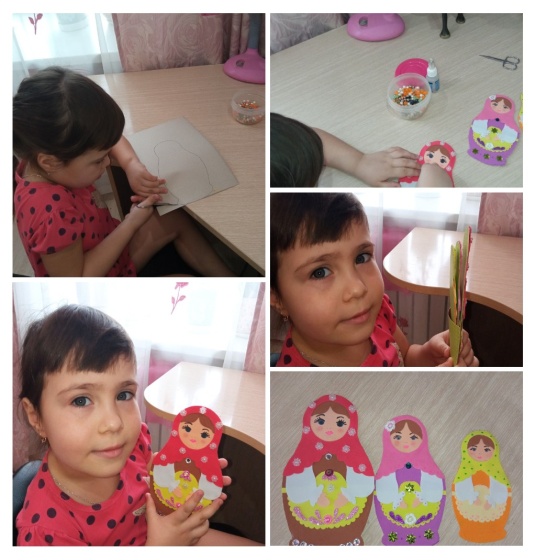 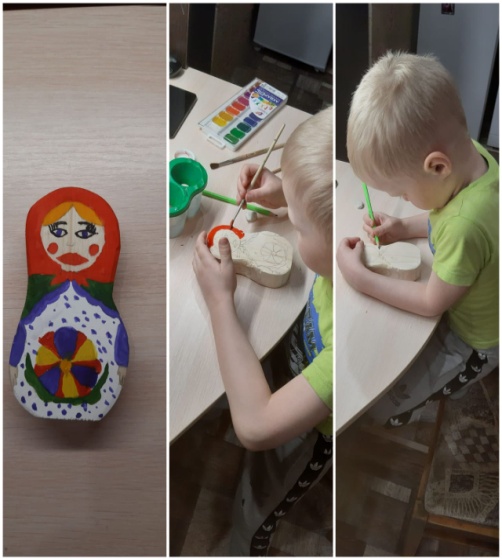 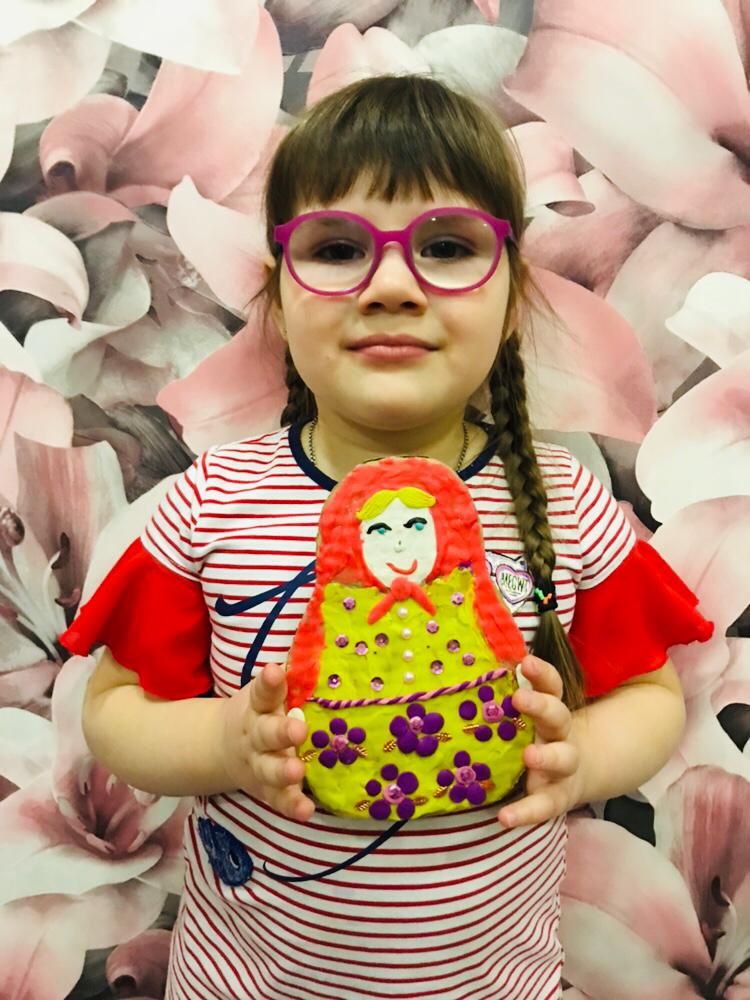 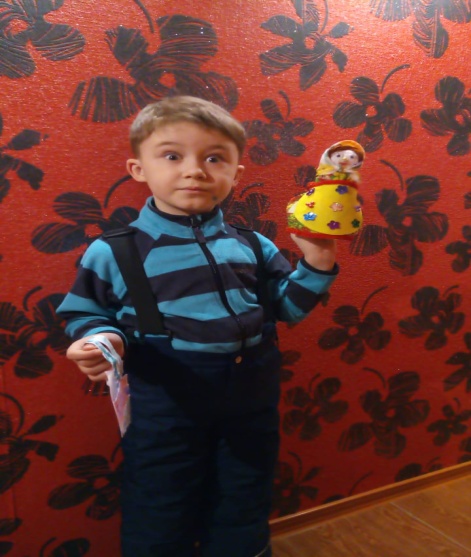 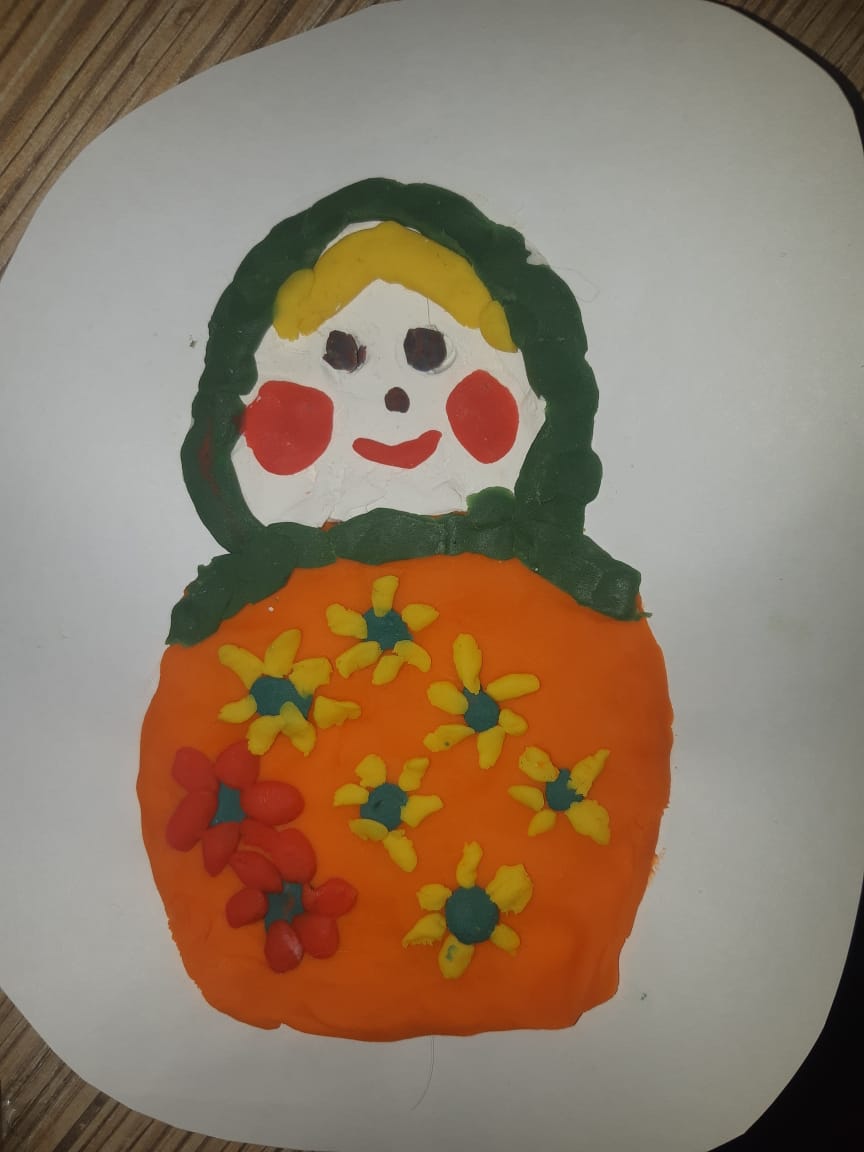 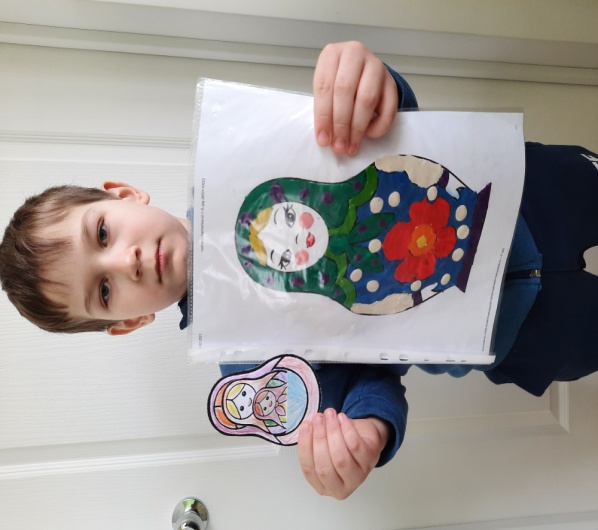 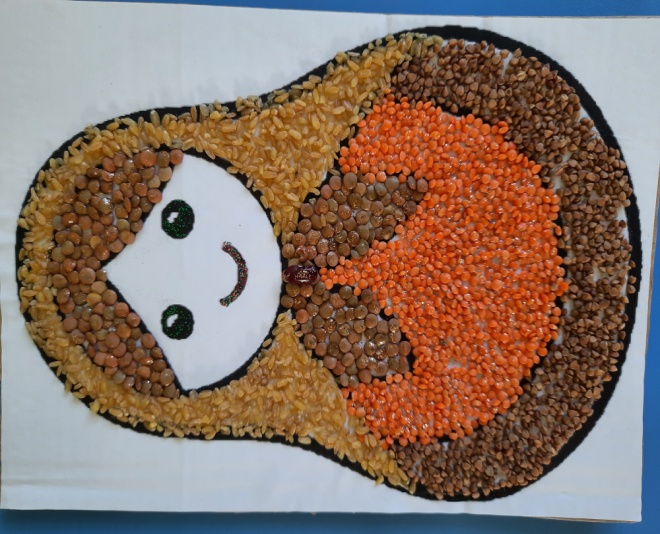 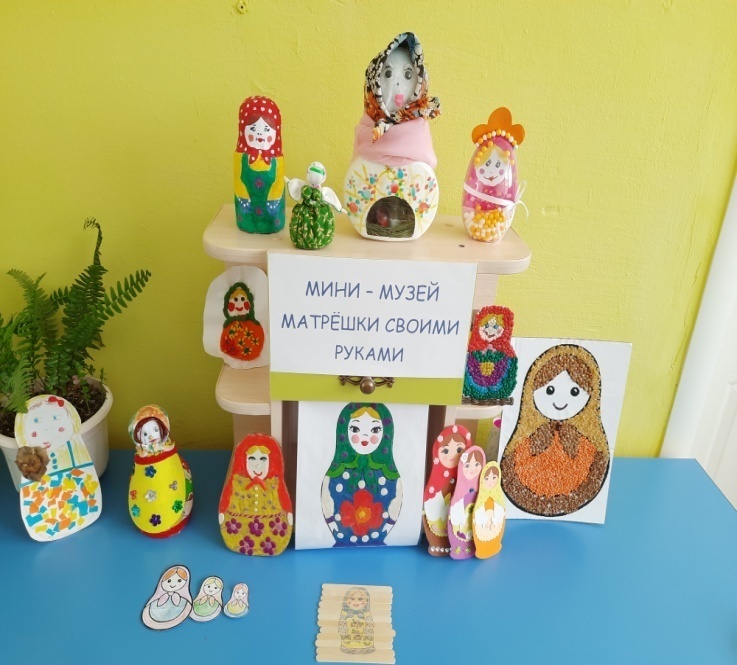 